May 2021Tapestry Learning Journal Dear Parents and Carers,                                   All Nursery and Reception children attending our school have a personal on-line Learning Journey which records photos, observations and comments, in line with the Early Years Foundation Stage, to build up a record of your child’s experiences during their time with us.We use Tapestry, a system, which is hosted in the UK on secure servers.  These servers confirm to very high environmental standards and are proactively managed 24 hours a day.  Each Tapestry account has its own database and the code itself is developed using hack-resistant techniques.  Filenames are encoded for uploaded, videos and images, making Tapestry a safe and secure on-line Learning Journey tool.  The benefits to yourselves from Tapestry being on-line means you will have secure access (via a website which you login to using your email address and a password) to your child’s Learning Journey and, in addition to viewing our contributions, we encourage you to add to it by uploading photos and comments, or commenting on observations made by us.Wheal Friendly has their own secure Tapestry website, which once you have provided the school with an e-mail address we will be able to set you up with an account.  We will also give you detailed information on how to view/use your child’s Learning Journey.  If you do not have access to e-mail your child is still able to have an online Learning Journey which you can access through the use of school computer equipment during specific dates throughout the year.  It is also possible to provide print outs of the Learning Journeys, each child will receive a CD with their Learning Journey on at the end of the Nursery and  Reception Year.In order for your child’s Learning Journey to be created please give us permission by completing the attached slip.  Also if you provide your E-mail address we will set up an account enabling you to access your child’s learning journey via the secure Tapestry website for your child’s class. (Please note each parent only has access to their own child’s Learning Journey)If you have any questions or queries about the on-line Learning Journeys please do not hesitate to ask us.Many ThanksMrs. MurleyMrs. MurleyClass Teacher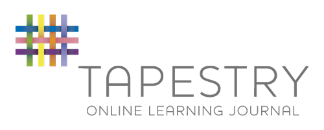 Tapestry Permission Slip   I give permission for Blackwater School to create an online Tapestry Learning Journey for . . . . . . . . . . . . . . . . . . . . . . . .  (name of child).The e-mail address I would like to link with the account so I have access to my child’s Learning Journey is . . . . . . . . . . . . . . . . . . . . . . (provide your e-mail address)Parent’s full name  . . . . .. . . . . . . . . . . . . . . . . . . ..ORIf you do not have access to e-mail please tick this box and you will be able to view your child’s learning Journey using school equipment during specific times throughout the year. 